 Кто расскажет обо всём:  Отчего бывает гром,  Как работают заводы,  И какие там станки,  И о том, как садоводы  Разбивают цветники,  И про север, и про юг,  И про всё, что есть вокруг…   Н.Найдёнова  Как известно, дошкольники отличаются удивительной любознательностью, готовностью познать. Но эти положительные качества зачастую входят в противоречие с отсутствием у них умений и навыков в познавательно-исследовательской деятельности.  Исследования педагогов и психологов А.В.Запорожца, Н.Н. Подьякова, П.Я.Гальперина показывают, что продуктивность овладения знаниями, определёнными качествами личности зависит от того, как  организован процесс обучения и от позиции самого ребёнка, от его активности.  В условиях нового времени очень важно вырастить человека, умеющего думать, способного к анализу, самоанализу, саморазвитию, самообразованию, способного применить приобретённые знания в совместной деятельности со сверстниками и в самостоятельной деятельности. Обновление содержания образования нацеливает нас, педагогов, на поиск эффективных и адекватных дошкольному возрасту форм обучения , методов и приёмов. В  своей работе мы стремимся сформировать у дошкольников элементарные представления о целостной картине мира; развить познавательную активность, любознательность, стремление к самостоятельному познанию явлений окружающего мира; стремимся действовать в логике интегративного подхода и использовать современные образовательные технологии, тем самым реализовывая ФГТ.Акцент переносится на обучение умению самостоятельно добывать нужную информацию, выделять проблемы, ставить задачи, находить способы их рационального решения, анализировать полученные знания и применять их на практике. Решение задач предусматривается в рамках непосредственно образовательной деятельности и при организации режимных моментов – как в совместной деятельности взрослого и детей, так и в самостоятельной деятельности дошкольника. В образовательной области «Познание» через экспериментирование и практическую деятельность  мы предоставляем детям возможность  познакомиться и провести  простейшие эксперименты с водой, воздухом, магнитом, выращиваем  съедобные растения, организуем активную деятельность детей. При этом каждый ребёнок должен уметь пояснить: что он хотел узнать, как узнал, как проверял, что получилось.  В рамках эксперимента используем  демонстрацию фокусов. Фокусы вообще привлекательны для детей, а научные фокусы ещё и решают ряд задач. После фокуса настаёт некая «точка удивления» - чрезвычайно важный момент в жизни ребёнка. Это попытка объяснить увиденное явление.  Для получения новых  знаний,  используем  систему  игр и игровых упражнений.  С целью сопровождения образовательного процесса в ДОУ используются ИКТ, а именно, обучающие презентации, видеоролики. Подобные компьютерные продукты вызывают большой интерес у детей.  Образовательный процесс выстраивается в логике интегративного подхода.  Задачи образовательной области «Познание» решаются в ходе реализации содержания таких образовательных областей как:  Коммуникация - формирование целостной картины мира и расширение кругозора в процессе свободного общения со сверстниками и взрослыми.  Чтение художественной литературы - формирование целостной картины мира и расширение кругозора в процессе восприятия художественной литературы.  Социализация - формирование целостной картины мира и расширение кругозора в части представлений о себе, семье и обществе, государстве, мире.  Труд - формирование целостной картины мира и расширение кругозора в части представлений о труде взрослых и собственной трудовой деятельности.  Здоровье - расширение кругозора детей в части представлений о здоровом образе жизни.  Безопасность - формирование целостной картины мира и расширение кругозора в части представлений о безопасности собственной жизнедеятельности и безопасности окружающего мира природы.  Музыка и художественное творчество - формирование целостной картины мира расширение кругозора в части музыкального и изобразительного искусства.  Таким образом, решение поставленных задач осуществляется не разделением на отдельные составляющие процесса обучения, а интегративно, через взаимодействие, взаимопроникновение образовательных областей и различных видов детской деятельности.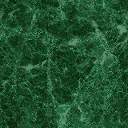 